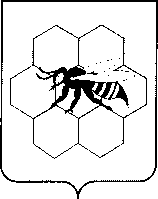         АдминистрацияСельского поселения           МАЙСКОЕМуниципального района        Пестравский  Самарской области,446178 с.Майское, ул.Центральная, д.13                Тел/факс 88467423338  Постановление      29.09.2017 № 40«Об утверждении Программы комплексного  развития  социальной  инфраструктуры сельского поселения Майское муниципального района Пестравский  Самарской области на 2017-2035 г.г.»          В  целях Реализации Генерального плана поселения по выполнению мероприятий (инвестиционных проектов) по проектированию, строительству, реконструкции объектов социальной инфраструктуры поселения,  повышения качества жизни населения, экономических, социальных и культурных возможностей населения, повышения уровня обеспеченности  населения социальной инфраструктурой, руководствуясь  Федеральным законом  от 06 октября 2003 года №131-ФЗ «Об общих принципах организации местного самоуправления в Российской Федерации», частью 5 статьи 26 Градостроительного Кодекса РФ, постановлением Правительства Российской Федерации №1050 от 01 октября 2015 года, Уставом сельского поселения МайскоеПОСТАНОВЛЯЮ:     1.Утвердить Программу комплексного социально-экономического развития сельского поселения Майское муниципального района Пестравский  Самарской области  на 2017-2035 гг.  2.Контроль за исполнением настоящего постановления  возложить на  Главу  сельского поселения Майское Ланкина П.В.  3.Настоящее постановление опубликовать в бюллетене «Официальный вестник сельского поселения Майское» и на официальном сайте сельского поселения в сети «Интернет» Глава сельского поселения Майскоемуниципального района ПестравскийСамарской области                                                                  Ланкин П.В.                            Утверждена Постановлением Администрации сельского поселения Майское№   40       от  29.09. 2017г.ПРОГРАММАКОМПЛЕКСНОГО РАЗВИТИЯ СОЦИАЛЬНОЙ ИНФРАСТРУКТУРЫ  СЕЛЬСКОГО ПОСЕЛЕНИЯ МАЙСКОЕ МУНИЦИПАЛЬНОГО РАЙОНА ПЕСТРАВСКИЙ  САМАРСКОЙ  ОБЛАСТИ    на 2017-2035 годПаспорт программыХарактеристика существующего состояния социальной инфраструктуры сельского поселения Майское муниципального района Пестравский Самарской областиОписание социально-экономического состояния поселения.Сельское поселение Майское муниципального района Пестравский Самарской области включает: село Майское, поселок Михеевка, поселок Лозовой, поселок Крюково, поселок Овсянка, село Телешовка.Административный центр – село МайскоеЧисленность населения сельского поселения Майское: 2134   человека.Расстояние от административного центра сельского поселения Майское (с. Майское) до районного центра (с. Пестравка) составляет 20 км, до областного центра (г.о. Самара) – 120 км.Общая площадь земель муниципального образования  - 45902,39 кв.км. 1.2.Технико-экономические параметры существующих объектов социальной инфраструктуры.В сельском поселении учреждение социального обслуживания  и социальной защиты  граждан - 1 помещение. Численность обслуживаемых граждан –    184  человек.В сельском поселении находятся следующие учреждения и организации:Учреждения образования: ГБОУ СОШ с.Майское численность обучающихся-  154 человека; ГБОУ ООШ п.Михеевка численность обучающихся-41; детский сад «Березка» наполняемость — 66 человек; Детский сад «Колобок» посещаемость детей-15; Детский сад «Зернышко» посещаемость детей- 9; ФАП –2; Офис врача общей практики – 1; ГБУ СО «Южный пансионат для ветеранов труда  (дом-интернат для престарелых и инвалидов)» - 41 проживающий.   3.      Учреждения культурно - досугового типа: Число библиотек-2, СДК 3— на 900 зрительских мест. 4. Спортивных сооружений – 3. Спортивный зал ГБОУ СОШ с.Майское площадью 160  кв.м., Спортивный зал ГБОУ ООШ п. Михеевка площадью  152 кв.м.  и плоскостное сооружение ( универсальная спортивная площадка) площадью 180 кв.м.Объекты коммунальной инфраструктуры имеют высокую степень физического и морального износа.1.3.Прогнозируемый спрос на услуги социальной инфраструктуры.По мере развития рыночной экономики значение социальной сферы постоянно растет. Социальная инфраструктура-совокупность объектов, деятельность которых направлена на удовлетворение личных потребностей, обеспечение жизнедеятельности и интеллектуального развития населения, это совокупность отраслей национального хозяйства, создающая социальные блага в виде услуг образования, здравоохранения, культуры, туризма и тд. Отрасли социальной сферы приобретают все большее значение в развитии общественного производства. Они оказывают непосредственное влияние на уровень благосостояния, качество жизни населения.Прогнозирование и планирование развития образования.Важное место среди отраслей социальной сферы занимает образование. Главное условие успешного функционирования общеобразовательной школы – это поддержание в надлежащем состоянии ее материально-технической базы. Общеобразовательные школы должны быть оснащены современными техническими средствами, укомплектованы учебниками и наглядными пособиями.Прогнозирование и планирование развития здравоохранения.Здравоохранение способствует улучшению здоровья населения, росту продолжительности жизни. Благодаря расширению систем здравоохранения, использованию современного медицинского оборудования, удается улучшить качество медицинского обслуживания, добиться уменьшения заболеваемости. Первоочередными задачами здравоохранения являются:- гарантированное обеспечение установленного объема медицинской помощи и профилактическими услугами в учреждениях здравоохранения;-первоочередная реконструкция действующих учреждений и строительство новых;- обеспечение квалифицированными специалистами.Прогнозирование развития учреждений культуры и спорта.Основными задачами в сфере культуры являются: сохранение действующей сети учреждений; наращивание творческого потенциала профессиональных и самодеятельных коллективов; сохранение и развитие народного художественного творчества, народных промыслов и традиционной культуры; расширение экспозиционно-выставочных работ и научно-просветительской базы отрасли, повышение уровня и качества услуг, предоставляемых учреждениями культуры и искусства, и обеспечение их доступности для населения.1.4. Оценка нормативно-правовой базы, необходимой для функционирования и развития социальной инфраструктуры поселения.Социальная инфраструктура муниципального образования - это сложный комплекс, включающий хозяйственно обустроенную для различных видов общественной жизни людей территорию, сферу услуг в составе систем предоставления социальных услуг и сервисной деятельности, а также институционально обеспеченную систему управления функционированием и развитием социальной инфраструктуры, ориентированной на безопасную жизнедеятельность населения.Формирование и развитие социальной инфраструктуры зависит от устанавливаемых правил градостроительства, активности граждан в процессе публичных слушаний при принятии ОМСУ тех или иных решений по обустройству территории. Приоритетными направлениями управления развитием элементов социальной инфраструктуры, соответственно полномочиям ОМСУ того или иного типа муниципального образования, являются развитие объектов социальной сферы и сервисной деятельности, улично-дорожной сети и системы информационного обеспечения объективизации принимаемых управленческих решений.ОМСУ должны поощрять инициативы по развитию социальной инфраструктуры, исходящие от уполномоченных организаций социальных отраслей, а также предпринимателей, занимающихся сервисной деятельностью, в том числе путем формирования муниципального заказа, включая разнообразные механизмы: целевые программы, выделение земли под строительство, льготы по аренде помещений и др. Частно-государственное партнерство в области развития социальной инфраструктуры муниципальных образований пока не получило активной поддержки со стороны бизнеса и общества.2.Перечень мероприятий (инвестиционных проектов) по проектированию, строительству и реконструкции объектов социальной инфраструктуры, реализация которых предусмотрена по иным основаниям за счет внебюджетных источников.Существенными источниками инвестиций могут стать частные сбережения, средства профсоюзных и общественных организаций, направляемых на культурное и бытовое обслуживание населения, благотворительные фонды и спонсорство.3.Оценка объемов и источников финансированияФинансирование предусмотренных программных мероприятий планируется за счет субсидий областного бюджета муниципальному району Пестравский в размере    95 % от суммы общего финансирования.                   Реализация мероприятий Программы за счет средств областного бюджета осуществляется в рамках ассигнований, предусматриваемых законом об областном бюджете на очередной финансовый год и плановый период по соответствующим отраслям.Таблица №1 Целевые показатели ПрограммыМЕРОПРИЯТИЯ ПРОГРАММЫТаблица  - Мероприятия Программы (оценка финансовых потребностей и источники финансирования) 4.Оценка эффективности мероприятий Программы.Программа комплексного развития предусматривает выполнение комплекса мероприятий, которые обеспечат положительный эффект в развитии социальной инфраструктуры поселения. При развитой социальной инфраструктуре муниципальное образование делается привлекательнее для бизнеса. В этом случае реализация предлагаемой программы определяет наличие основных положительных эффектов: бюджетного, коммерческого, социального.Коммерческий эффект- развитие малого и среднего бизнеса, развитие деловой инфраструктуры, повышение делового имиджа.Бюджетный эффект- развитие предприятий приведет  к увеличению бюджетных поступлений.Социальный эффект-создание новых рабочих мест, увеличение жилищного фонда, повышение качества коммунальных услуг.5.Предложения по совершенствованию нормативно-правового и информационного обеспечения деятельности в сфере проектирования, строительства и реконструкции объектов социальной инфраструктуры поселения.   Программа комплексного развития социальной инфраструктуры сельского поселения Майское на 2017-2035 гг.  представлена в виде совокупности конкретных мероприятий и ожидаемых результатов, сгруппированных по обозначенным выше системным признакам и направленных на достижение основных социально-экономических целей поселения на основе эффективного использования имеющихся ресурсов и потенциала территории.Переход к управлению сельским поселением через интересы благосостояния населения, интересы экономической стабильности и безопасности, наполненные конкретным содержанием и выраженные в  форме программных мероприятий, позволяет обеспечить  социально-экономическое развитие, как отдельных сельских поселений, так и муниципального образования в целом.Разработка и принятие  среднесрочной программы развития социальной инфраструктуры сельского поселения позволяет закрепить приоритеты социальной, финансовой, инвестиционной, экономической политики, определить последовательность и сроки решения накопившихся за многие годы проблем. А целевые установки Программы и создаваемые  для её реализации механизмы, закрепляющие «правила игры» на территории поселения, позволят значительно повысить деловую активность управленческих и предпринимательских кадров сельского поселения, создать необходимые условия для активизации экономической и хозяйственной деятельности на его территории.Наименование программыПрограмма комплексного развития социальной инфраструктуры сельского поселения Майское муниципального района Пестравский Самарской области на 2017- 2035 гОбоснование для разработки программы-Федеральный закон от 06 октября 2003 года №131-ФЗ «Об общих принципах организации местного самоуправления в Российской Федерации»-Генеральный план сельского поселения Майское-Решение от 28 июня 2013 года №10   «Об утверждении Генерального плана сельского поселения Майское муниципального района Пестравский Самарской области»Наименование заказчика программы, его местонахождениеАдминистрация сельского поселения Майское муниципального района Пестравский Самарской области446178 Самарская обл., Пестравский р-н, с. Майское, ул.Центральная, д.13Наименование разработчика программы, его местонахождениеАдминистрация сельского поселения Майское муниципального района Пестравский Самарской области446178 Самарская обл., Пестравский р-н, с. Майское, ул.Центральная, д.13Цель программыСоздание материальной базы развития социальной инфраструктуры для обеспечения решения главной стратегической цели-повышения качества жизни населения.Задачи программыПовышение уровня обеспеченности населения социальной инфраструктуройЦелевые показатели (индикаторы) обеспеченности населения объектами социальной инфраструктурыРост объемов строительства объектов социальной инфраструктуры.Укрупненное описание запланированных мероприятии (инвестиционных проектов) по проектированию, строительству, реконструкции объектов социальной инфраструктуры Будут введены в действие после реконструкции и вновь построены следующие объекты:- сельский дом культуры в поселке Михеевка, по адресу ул.Центральная,1 (реконструкция);-школа в поселке Михеевка, по адресу ул. Центральная,2 (реконструкция);-детский сад «Зёрнышко» в п. Овсянке, по адресу ул. Садовая,1 (реконструкция)- фельдшерско-акушерский пункт в поселке Михеевка по адресу ул.Центральная,7а (строительство);- фельдшерско-акушерский пункт в поселке Овсянка по адресу ул.Верхняя,3-7 (строительство);Сроки и этапы реализации программыПрограмма реализуется в два этапа.Сроки реализации программы – 2035 годОбъемы и источники финансирования программыОбъем финансирования – 15000,00 тыс. рублейИсточники финансирования- субсидии из федерального бюджета, областной и местный бюджет.Ожидаемые результаты реализации программы. Обеспеченность в полном объёме объектами социальной  инфраструктуры население с.п. МайскоеПоказателиЕдиница измеренияФактическийПрогнозируемыйЧисленность детей в возрасте 1-6 летчеловек120135Посещают детский садчеловек88100Количество групп в детском садушт55Численность детей в возрасте 7-17 летчеловек239250Охват дополнительным образованием детей в возрасте от 5 до 18 лет%8090ПоказателиЕдиница измеренияФактическоеПрогнозируемоеОфис врача общей практикичел./смена3035 фельдшерско-акушерские пунктычел./смена2025ПоказателиЕдиница измеренияФактическоеПрогнозируемоеОбеспеченность: общедоступными библиотекамиучреждений22 учреждениями культурно-досугового типаучреждений33Количество посещений социокультурных мероприятийпосещений420550Количество спортивных сооруженийшт33Доля граждан, систематически занимающихся физической культурой и спортом%4060№Наименование целевых показателей программыЕд. измеренияБазовый показатель на начало реализации программыЗначение целевого показателя по годамЗначение целевого показателя по годамЗначение целевого показателя по годамЗначение целевого показателя по годамЗначение целевого показателя по годамЦелевое значение показателя на момент окончания действия программы2022-2035№Наименование целевых показателей программыЕд. измеренияБазовый показатель на начало реализации программы20172018201920202021Целевое значение показателя на момент окончания действия программы2022-2035Реконструкция СДК в п. Михеевкачел500000070Реконструкция ООШ в с. Михеевкачел410000050Реконструкция ДОУ в с. Овсянкачел150000020Строительство ФАПа в п. Михеевка чел00000020Строительство ФАПа в п. Овсянка чел00000020Наименование мероприятияИсточники финансиро     ванияСтоимость выполнения, тыс. руб.Финансовые потребности на  реализацию мероприятий, тыс.руб.Финансовые потребности на  реализацию мероприятий, тыс.руб.Финансовые потребности на  реализацию мероприятий, тыс.руб.Финансовые потребности на  реализацию мероприятий, тыс.руб.Финансовые потребности на  реализацию мероприятий, тыс.руб.Финансовые потребности на  реализацию мероприятий, тыс.руб.Наименование мероприятияИсточники финансиро     ванияСтоимость выполнения, тыс. руб.201720182019202020212022-2035Реконструкция СДК в п. МихеевкаКонсолидированный Бюджет2000,00000002000,00Реконструкция ООШ в с. МихеевкаКонсолидированный Бюджет2000,00000002000,00Реконструкция ДОУ в с. ОвсянкаКонсолидированный Бюджет 1000,00000001000,00Строительство ФАПа в п. Михеевка Консолидированный Бюджет 5000,00000005000,00Строительство ФАПа в п. Овсянка Консолидированный Бюджет 5000,00000005000,00